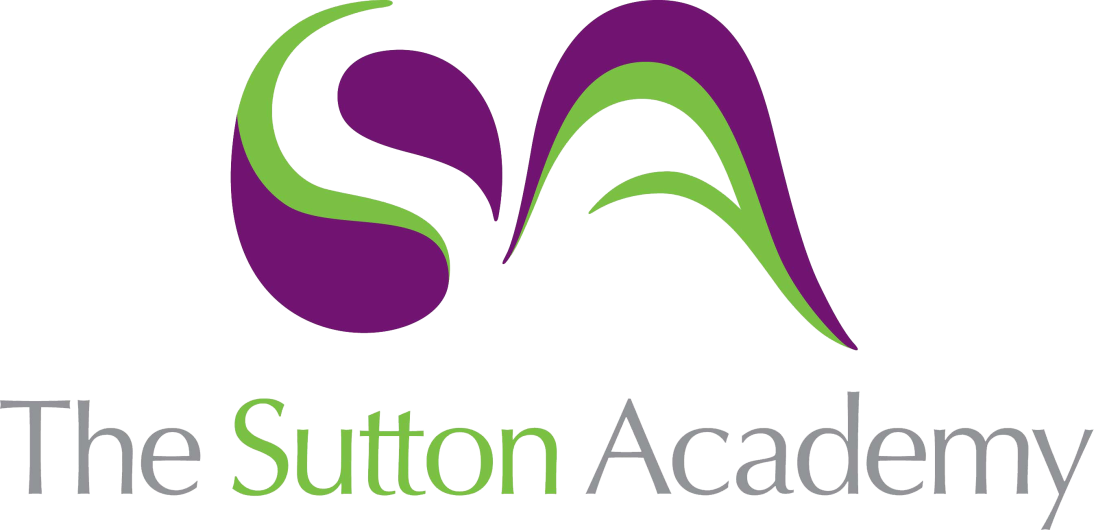 Knowledge Rich Curriculum Plan Year 7 - Topic 1: Cyber Wisdom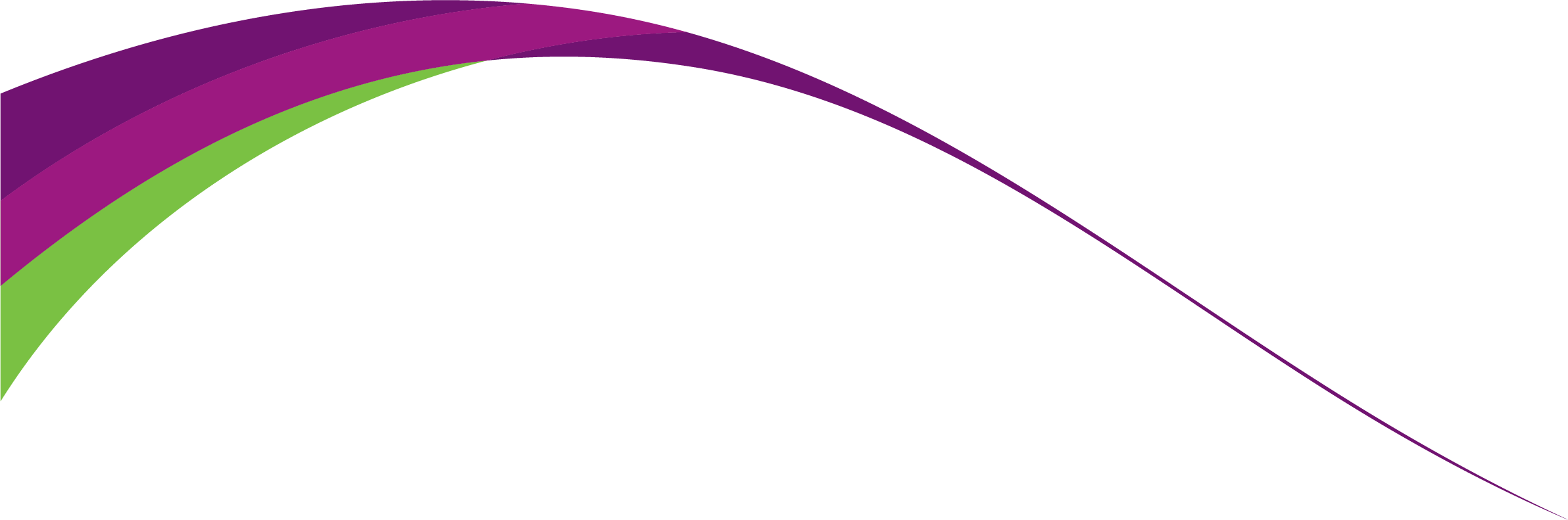 Lesson/Learning Sequence Intended Knowledge:Students will know that… Students will know how to…Tiered Vocabulary Prior Knowledge:In order to know this… Students need to already know that…Assessment 1Students will know the rules and expectations of being in an ICT room.Students will know how to create folders and subfolders for their subjects and also units within Digital Literacy.Students will know how to log on to Microsoft Teams, access tasks/homework’s and complete quizzes. LettersNumbersSymbolsPrivateOrganisedCharactersUsernamesPasswordsAccountsStudents need to already know the requirements that make up a strong password.Students need to already know basic skills using a mouse and keyboard.QuestioningKnowledge Quiz2Students will know all the different criteria for making a strong password. This will include the number of characters, case sensitive and combinations of letters, numbers and symbols.Students will know the difference between files and folders.Students will know the difference between the home drive and student resources drive.LettersNumbersSymbolsPrivateOrganisedCharactersUsernamesPasswordsAccountsStructureStudents need to already know why files and folders are used for organisation.Students need to know about using screenshots for evidence.Retrieval TaskQuestioningWorksheet3Students will know what is classed as online bullying, the effects it can have on a person and how to correctly report it.Students will know the dangers and misconceptions of grooming and how it can happen online and also anywhere.Students will know about the positive and negative effects of a digital footprint and how it can impact on their future.DangerBullyingCommunicationAbusiveGroomingTrollingImpersonationDigital FootprintStudents need to already know about different social media including Instagram, Facebook and Snapchat and their features.Students need to already know about stranger danger, hazards of using the internet and making sure they are letting their parents know what they are on.Knowledge Check QuizRetrieval TaskWorksheet4Students will know about health hazards which can cause eye strain, back pain and RSI.Students will know that there is a legislation in place to help protect people from these health and safety issues.Students will know a number of different methods for how the health and safety issues can be prevented.HealthSafetyHazardsExtinguisherEye StrainRSILegislationPreventionStudents need to already know about fire safety and what would be classed as a health and safety hazard.Students need to know about the dangers of having food and drink around computers and how bad lighting can affect your eyes.Retrieval TaskQuestioningWorksheet5Students will know how to answer the end of unit assessment using their prior knowledge.Students will know how to improve on their work from previous lessons in the unit.Students will need to use all of the vocabulary from the previous lessons.Students need to know all of the intended knowledge from the previous lessons in the unit.End of Unit AssessmentStudent Response Task